Absent:                              have no concerns. Voted in advance to approve should majority agree.ENDS:1. Fundamental Skills
2. Work Preparedness
3. Academic Advancement
4. Barton Experience
5. Regional Workforce Needs
6. Barton Services and Regional Locations
7. Strategic Planning
8. Contingency Planning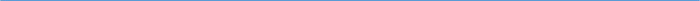 Barton Core Priorities/Strategic Goals Drive Student Success 1. Advance student entry, reentry, retention, and completion strategies. 2. Foster excellence in teaching and learning. Cultivate Community Engagement 3. Expand partnerships & public recognition of Barton Community College. Optimize the Barton Experience 4. Promote a welcoming environment that recognizes and supports student and employee engagement, integrity,  
  inclusivity, value, and growth. Emphasize Institutional Effectiveness 5. Develop, enhance, and align business processes.AGENDA/MINUTESAGENDA/MINUTESTeam NameLearning, Instruction and Curriculum Committee (LICC)Date2/8/2023Time3:30 – 4:30 pmLocationZoom https://zoom.us/j/5354602075FacilitatorFacilitatorBrian HoweBrian HoweBrian HoweBrian HoweRecorderSarah RiegelSarah RiegelSarah RiegelSarah RiegelSarah RiegelSarah RiegelTeam membersTeam membersTeam membersTeam membersTeam membersTeam membersTeam membersTeam membersTeam membersTeam membersTeam membersPresent  XAbsent   OPresent  XAbsent   OTeam 1Team 1Team 2Team 3Team 3Non-votingxBrian Howe Team LeadBrian Howe Team LeadxLee Miller Team LeadoMegan Schiffelbein Team LeadMegan Schiffelbein Team LeadxKathy KottasxRenae SkeltonRenae SkeltonxLaura SchlessigerxClaudia MatherClaudia MatherxElaine SimmonsxJohn MackJohn MackxLori CrowtherxMary DoyleMary DoylexKaren KratzerxKurt TealKurt TealGuestGuestGuestGuestGuestGuestGuestGuestGuestGuestGuestGuestGuestxDarren IveyDarren IveyxChris BakerxCathy SmithCathy SmithxNick LarmerNick LarmeroMary FoleyMary FoleyxLawrence WeberxAmanda AllibandAmanda AllibandxStephanie JoinerStephanie JoinerAction ItemsAction ItemsAction ItemsAction ItemsAction ItemsAction ItemsAction ItemsReporterReporterReporterNew/RevisedNew/RevisedEffective SemesterOSHA 1914 OSHA 511 General Industry StandardsTeam 1 ReviewedCourse Title Change  Motion to approve by Karen, Lee 2nd ApprovedOSHA 1914 OSHA 511 General Industry StandardsTeam 1 ReviewedCourse Title Change  Motion to approve by Karen, Lee 2nd ApprovedOSHA 1914 OSHA 511 General Industry StandardsTeam 1 ReviewedCourse Title Change  Motion to approve by Karen, Lee 2nd ApprovedOSHA 1914 OSHA 511 General Industry StandardsTeam 1 ReviewedCourse Title Change  Motion to approve by Karen, Lee 2nd ApprovedOSHA 1914 OSHA 511 General Industry StandardsTeam 1 ReviewedCourse Title Change  Motion to approve by Karen, Lee 2nd ApprovedOSHA 1914 OSHA 511 General Industry StandardsTeam 1 ReviewedCourse Title Change  Motion to approve by Karen, Lee 2nd ApprovedOSHA 1914 OSHA 511 General Industry StandardsTeam 1 ReviewedCourse Title Change  Motion to approve by Karen, Lee 2nd ApprovedLawrence WeberLawrence WeberLawrence WeberRevisedRevisedSpring 2023MDAS 1615 Medical Assistant InternshipTeam 1 ReviewedPrerequisite ChangeFinal class of the Medical Assistant program so prerequisites are needed prior to taking this classUpdated some of the verbs in the competencies to be more measureable A.3. remove the “s” from exhibit Motion to approve by Karen, Lee 2nd Approved with changes MDAS 1615 Medical Assistant InternshipTeam 1 ReviewedPrerequisite ChangeFinal class of the Medical Assistant program so prerequisites are needed prior to taking this classUpdated some of the verbs in the competencies to be more measureable A.3. remove the “s” from exhibit Motion to approve by Karen, Lee 2nd Approved with changes MDAS 1615 Medical Assistant InternshipTeam 1 ReviewedPrerequisite ChangeFinal class of the Medical Assistant program so prerequisites are needed prior to taking this classUpdated some of the verbs in the competencies to be more measureable A.3. remove the “s” from exhibit Motion to approve by Karen, Lee 2nd Approved with changes MDAS 1615 Medical Assistant InternshipTeam 1 ReviewedPrerequisite ChangeFinal class of the Medical Assistant program so prerequisites are needed prior to taking this classUpdated some of the verbs in the competencies to be more measureable A.3. remove the “s” from exhibit Motion to approve by Karen, Lee 2nd Approved with changes MDAS 1615 Medical Assistant InternshipTeam 1 ReviewedPrerequisite ChangeFinal class of the Medical Assistant program so prerequisites are needed prior to taking this classUpdated some of the verbs in the competencies to be more measureable A.3. remove the “s” from exhibit Motion to approve by Karen, Lee 2nd Approved with changes MDAS 1615 Medical Assistant InternshipTeam 1 ReviewedPrerequisite ChangeFinal class of the Medical Assistant program so prerequisites are needed prior to taking this classUpdated some of the verbs in the competencies to be more measureable A.3. remove the “s” from exhibit Motion to approve by Karen, Lee 2nd Approved with changes MDAS 1615 Medical Assistant InternshipTeam 1 ReviewedPrerequisite ChangeFinal class of the Medical Assistant program so prerequisites are needed prior to taking this classUpdated some of the verbs in the competencies to be more measureable A.3. remove the “s” from exhibit Motion to approve by Karen, Lee 2nd Approved with changes Cathy SmithCathy SmithCathy SmithRevisedRevisedFall 2023CHEM 1806 College Chemistry ITeam 1 ReviewedKCOG Outcomes and Competencies ChangeUpdate the prerequisite with a grade of C or better and appropriate match placement scoreMotion to approve by Renae, Mary 2nd Approved with changesCHEM 1806 College Chemistry ITeam 1 ReviewedKCOG Outcomes and Competencies ChangeUpdate the prerequisite with a grade of C or better and appropriate match placement scoreMotion to approve by Renae, Mary 2nd Approved with changesCHEM 1806 College Chemistry ITeam 1 ReviewedKCOG Outcomes and Competencies ChangeUpdate the prerequisite with a grade of C or better and appropriate match placement scoreMotion to approve by Renae, Mary 2nd Approved with changesCHEM 1806 College Chemistry ITeam 1 ReviewedKCOG Outcomes and Competencies ChangeUpdate the prerequisite with a grade of C or better and appropriate match placement scoreMotion to approve by Renae, Mary 2nd Approved with changesCHEM 1806 College Chemistry ITeam 1 ReviewedKCOG Outcomes and Competencies ChangeUpdate the prerequisite with a grade of C or better and appropriate match placement scoreMotion to approve by Renae, Mary 2nd Approved with changesCHEM 1806 College Chemistry ITeam 1 ReviewedKCOG Outcomes and Competencies ChangeUpdate the prerequisite with a grade of C or better and appropriate match placement scoreMotion to approve by Renae, Mary 2nd Approved with changesCHEM 1806 College Chemistry ITeam 1 ReviewedKCOG Outcomes and Competencies ChangeUpdate the prerequisite with a grade of C or better and appropriate match placement scoreMotion to approve by Renae, Mary 2nd Approved with changesAmanda AllibandAmanda AllibandAmanda AllibandRevisedRevisedSummer 2023CHEM 1808 College Chemistry IITeam 1 ReviewedKCOG Outcomes and Competencies ChangeMotion to approve by Lori, Kurt 2nd ApprovedCHEM 1808 College Chemistry IITeam 1 ReviewedKCOG Outcomes and Competencies ChangeMotion to approve by Lori, Kurt 2nd ApprovedCHEM 1808 College Chemistry IITeam 1 ReviewedKCOG Outcomes and Competencies ChangeMotion to approve by Lori, Kurt 2nd ApprovedCHEM 1808 College Chemistry IITeam 1 ReviewedKCOG Outcomes and Competencies ChangeMotion to approve by Lori, Kurt 2nd ApprovedCHEM 1808 College Chemistry IITeam 1 ReviewedKCOG Outcomes and Competencies ChangeMotion to approve by Lori, Kurt 2nd ApprovedCHEM 1808 College Chemistry IITeam 1 ReviewedKCOG Outcomes and Competencies ChangeMotion to approve by Lori, Kurt 2nd ApprovedCHEM 1808 College Chemistry IITeam 1 ReviewedKCOG Outcomes and Competencies ChangeMotion to approve by Lori, Kurt 2nd ApprovedAmanda AllibandAmanda AllibandAmanda AllibandRevisedRevisedSummer 2023NURS 1222 AND: Making the TransitionTeam 2 ReviewedOutcomes and Competencies ChangeUpdated Student Learning Outcome #5Motion to approve by Kurt, Claudia 2nd ApprovedNURS 1222 AND: Making the TransitionTeam 2 ReviewedOutcomes and Competencies ChangeUpdated Student Learning Outcome #5Motion to approve by Kurt, Claudia 2nd ApprovedNURS 1222 AND: Making the TransitionTeam 2 ReviewedOutcomes and Competencies ChangeUpdated Student Learning Outcome #5Motion to approve by Kurt, Claudia 2nd ApprovedNURS 1222 AND: Making the TransitionTeam 2 ReviewedOutcomes and Competencies ChangeUpdated Student Learning Outcome #5Motion to approve by Kurt, Claudia 2nd ApprovedNURS 1222 AND: Making the TransitionTeam 2 ReviewedOutcomes and Competencies ChangeUpdated Student Learning Outcome #5Motion to approve by Kurt, Claudia 2nd ApprovedNURS 1222 AND: Making the TransitionTeam 2 ReviewedOutcomes and Competencies ChangeUpdated Student Learning Outcome #5Motion to approve by Kurt, Claudia 2nd ApprovedNURS 1222 AND: Making the TransitionTeam 2 ReviewedOutcomes and Competencies ChangeUpdated Student Learning Outcome #5Motion to approve by Kurt, Claudia 2nd ApprovedRenae SkeltonRenae SkeltonRenae SkeltonRevisedRevisedFall 2023NURS 1259 Maternal Child Nursing IITeam 2 ReviewedOutcomes and Competencies ChangeUpdated Student Learning Outcome #5Motion to approve by Kurt, Claudia 2nd ApprovedNURS 1259 Maternal Child Nursing IITeam 2 ReviewedOutcomes and Competencies ChangeUpdated Student Learning Outcome #5Motion to approve by Kurt, Claudia 2nd ApprovedNURS 1259 Maternal Child Nursing IITeam 2 ReviewedOutcomes and Competencies ChangeUpdated Student Learning Outcome #5Motion to approve by Kurt, Claudia 2nd ApprovedNURS 1259 Maternal Child Nursing IITeam 2 ReviewedOutcomes and Competencies ChangeUpdated Student Learning Outcome #5Motion to approve by Kurt, Claudia 2nd ApprovedNURS 1259 Maternal Child Nursing IITeam 2 ReviewedOutcomes and Competencies ChangeUpdated Student Learning Outcome #5Motion to approve by Kurt, Claudia 2nd ApprovedNURS 1259 Maternal Child Nursing IITeam 2 ReviewedOutcomes and Competencies ChangeUpdated Student Learning Outcome #5Motion to approve by Kurt, Claudia 2nd ApprovedNURS 1259 Maternal Child Nursing IITeam 2 ReviewedOutcomes and Competencies ChangeUpdated Student Learning Outcome #5Motion to approve by Kurt, Claudia 2nd ApprovedRenae SkeltonRenae SkeltonRenae SkeltonRevisedRevisedFall 2023NURS 1257 Medical Surgical Nursing IIITeam 2 ReviewedOutcomes and Competencies ChangeUpdated Student Learning Outcome #5Motion to approve by Kurt, Claudia 2nd ApprovedNURS 1257 Medical Surgical Nursing IIITeam 2 ReviewedOutcomes and Competencies ChangeUpdated Student Learning Outcome #5Motion to approve by Kurt, Claudia 2nd ApprovedNURS 1257 Medical Surgical Nursing IIITeam 2 ReviewedOutcomes and Competencies ChangeUpdated Student Learning Outcome #5Motion to approve by Kurt, Claudia 2nd ApprovedNURS 1257 Medical Surgical Nursing IIITeam 2 ReviewedOutcomes and Competencies ChangeUpdated Student Learning Outcome #5Motion to approve by Kurt, Claudia 2nd ApprovedNURS 1257 Medical Surgical Nursing IIITeam 2 ReviewedOutcomes and Competencies ChangeUpdated Student Learning Outcome #5Motion to approve by Kurt, Claudia 2nd ApprovedNURS 1257 Medical Surgical Nursing IIITeam 2 ReviewedOutcomes and Competencies ChangeUpdated Student Learning Outcome #5Motion to approve by Kurt, Claudia 2nd ApprovedNURS 1257 Medical Surgical Nursing IIITeam 2 ReviewedOutcomes and Competencies ChangeUpdated Student Learning Outcome #5Motion to approve by Kurt, Claudia 2nd ApprovedRenae SkeltonRenae SkeltonRenae SkeltonRevisedRevisedFall 2023NURS 1208 Mental Health Nursing IITeam 3 ReviewedOutcomes and Competencies Change Updated Student Learning Outcome #5Motion to approve by Kurt, Claudia 2nd ApprovedNURS 1208 Mental Health Nursing IITeam 3 ReviewedOutcomes and Competencies Change Updated Student Learning Outcome #5Motion to approve by Kurt, Claudia 2nd ApprovedNURS 1208 Mental Health Nursing IITeam 3 ReviewedOutcomes and Competencies Change Updated Student Learning Outcome #5Motion to approve by Kurt, Claudia 2nd ApprovedNURS 1208 Mental Health Nursing IITeam 3 ReviewedOutcomes and Competencies Change Updated Student Learning Outcome #5Motion to approve by Kurt, Claudia 2nd ApprovedNURS 1208 Mental Health Nursing IITeam 3 ReviewedOutcomes and Competencies Change Updated Student Learning Outcome #5Motion to approve by Kurt, Claudia 2nd ApprovedNURS 1208 Mental Health Nursing IITeam 3 ReviewedOutcomes and Competencies Change Updated Student Learning Outcome #5Motion to approve by Kurt, Claudia 2nd ApprovedNURS 1208 Mental Health Nursing IITeam 3 ReviewedOutcomes and Competencies Change Updated Student Learning Outcome #5Motion to approve by Kurt, Claudia 2nd ApprovedRenae SkeltonRenae SkeltonRenae SkeltonRevisedRevisedFall 2023NURS 1261 Medical Surgical Nursing IVTeam 3 ReviewedOutcomes and Competencies ChangeUpdated Student Learning Outcome #5Motion to approve by Kurt, Claudia 2nd ApprovedNURS 1261 Medical Surgical Nursing IVTeam 3 ReviewedOutcomes and Competencies ChangeUpdated Student Learning Outcome #5Motion to approve by Kurt, Claudia 2nd ApprovedNURS 1261 Medical Surgical Nursing IVTeam 3 ReviewedOutcomes and Competencies ChangeUpdated Student Learning Outcome #5Motion to approve by Kurt, Claudia 2nd ApprovedNURS 1261 Medical Surgical Nursing IVTeam 3 ReviewedOutcomes and Competencies ChangeUpdated Student Learning Outcome #5Motion to approve by Kurt, Claudia 2nd ApprovedNURS 1261 Medical Surgical Nursing IVTeam 3 ReviewedOutcomes and Competencies ChangeUpdated Student Learning Outcome #5Motion to approve by Kurt, Claudia 2nd ApprovedNURS 1261 Medical Surgical Nursing IVTeam 3 ReviewedOutcomes and Competencies ChangeUpdated Student Learning Outcome #5Motion to approve by Kurt, Claudia 2nd ApprovedNURS 1261 Medical Surgical Nursing IVTeam 3 ReviewedOutcomes and Competencies ChangeUpdated Student Learning Outcome #5Motion to approve by Kurt, Claudia 2nd ApprovedRenae SkeltonRenae SkeltonRenae SkeltonRevisedRevisedFall 2023NURS 1264 RN Leadership and ManagementTeam 3 ReviewedOutcomes and Competencies ChangeUpdated Student Learning Outcome #5Motion to approve by Kurt, Claudia 2nd ApprovedNURS 1264 RN Leadership and ManagementTeam 3 ReviewedOutcomes and Competencies ChangeUpdated Student Learning Outcome #5Motion to approve by Kurt, Claudia 2nd ApprovedNURS 1264 RN Leadership and ManagementTeam 3 ReviewedOutcomes and Competencies ChangeUpdated Student Learning Outcome #5Motion to approve by Kurt, Claudia 2nd ApprovedNURS 1264 RN Leadership and ManagementTeam 3 ReviewedOutcomes and Competencies ChangeUpdated Student Learning Outcome #5Motion to approve by Kurt, Claudia 2nd ApprovedNURS 1264 RN Leadership and ManagementTeam 3 ReviewedOutcomes and Competencies ChangeUpdated Student Learning Outcome #5Motion to approve by Kurt, Claudia 2nd ApprovedNURS 1264 RN Leadership and ManagementTeam 3 ReviewedOutcomes and Competencies ChangeUpdated Student Learning Outcome #5Motion to approve by Kurt, Claudia 2nd ApprovedNURS 1264 RN Leadership and ManagementTeam 3 ReviewedOutcomes and Competencies ChangeUpdated Student Learning Outcome #5Motion to approve by Kurt, Claudia 2nd ApprovedRenae SkeltonRenae SkeltonRenae SkeltonRevisedRevisedFall 2023Syllabi Submitted to InactivateSyllabi Submitted to InactivateSyllabi Submitted to InactivateSyllabi Submitted to InactivateSyllabi Submitted to InactivateSyllabi Submitted to InactivateSyllabi Submitted to InactivateReporterReporterReporterInactivateInactivateEffective Semestern/an/an/an/an/an/an/aOther ItemsOther ItemsOther ItemsOther ItemsOther ItemsOther ItemsOther ItemsReporterReporterReporterKBOR Systemwide General Education ProjectSub-team met to:Review the implementation timelineReview our general education courses and put them into the KBOR bucketsDetermine if there are any AA or AS degree that needs to deviate from the gen ed buckets due to program requirements Determine if that are any AA or AS degrees that have a specific gen ed course to complete a particular emphasis and we do not want to waive that requirement KBOR Systemwide General Education ProjectSub-team met to:Review the implementation timelineReview our general education courses and put them into the KBOR bucketsDetermine if there are any AA or AS degree that needs to deviate from the gen ed buckets due to program requirements Determine if that are any AA or AS degrees that have a specific gen ed course to complete a particular emphasis and we do not want to waive that requirement KBOR Systemwide General Education ProjectSub-team met to:Review the implementation timelineReview our general education courses and put them into the KBOR bucketsDetermine if there are any AA or AS degree that needs to deviate from the gen ed buckets due to program requirements Determine if that are any AA or AS degrees that have a specific gen ed course to complete a particular emphasis and we do not want to waive that requirement KBOR Systemwide General Education ProjectSub-team met to:Review the implementation timelineReview our general education courses and put them into the KBOR bucketsDetermine if there are any AA or AS degree that needs to deviate from the gen ed buckets due to program requirements Determine if that are any AA or AS degrees that have a specific gen ed course to complete a particular emphasis and we do not want to waive that requirement KBOR Systemwide General Education ProjectSub-team met to:Review the implementation timelineReview our general education courses and put them into the KBOR bucketsDetermine if there are any AA or AS degree that needs to deviate from the gen ed buckets due to program requirements Determine if that are any AA or AS degrees that have a specific gen ed course to complete a particular emphasis and we do not want to waive that requirement KBOR Systemwide General Education ProjectSub-team met to:Review the implementation timelineReview our general education courses and put them into the KBOR bucketsDetermine if there are any AA or AS degree that needs to deviate from the gen ed buckets due to program requirements Determine if that are any AA or AS degrees that have a specific gen ed course to complete a particular emphasis and we do not want to waive that requirement KBOR Systemwide General Education ProjectSub-team met to:Review the implementation timelineReview our general education courses and put them into the KBOR bucketsDetermine if there are any AA or AS degree that needs to deviate from the gen ed buckets due to program requirements Determine if that are any AA or AS degrees that have a specific gen ed course to complete a particular emphasis and we do not want to waive that requirement Brian HoweBrian HoweBrian HowePlacement DiscussionDevelopmental Ed Team reviewed the placement matrix for mathWanted to expand the multiple measures Added the option of high school GPA and ACT/Accuplacer score for certain Math classes Will work on English classes next Motion to approve by Renae, Claudia 2ndApproved Placement DiscussionDevelopmental Ed Team reviewed the placement matrix for mathWanted to expand the multiple measures Added the option of high school GPA and ACT/Accuplacer score for certain Math classes Will work on English classes next Motion to approve by Renae, Claudia 2ndApproved Placement DiscussionDevelopmental Ed Team reviewed the placement matrix for mathWanted to expand the multiple measures Added the option of high school GPA and ACT/Accuplacer score for certain Math classes Will work on English classes next Motion to approve by Renae, Claudia 2ndApproved Placement DiscussionDevelopmental Ed Team reviewed the placement matrix for mathWanted to expand the multiple measures Added the option of high school GPA and ACT/Accuplacer score for certain Math classes Will work on English classes next Motion to approve by Renae, Claudia 2ndApproved Placement DiscussionDevelopmental Ed Team reviewed the placement matrix for mathWanted to expand the multiple measures Added the option of high school GPA and ACT/Accuplacer score for certain Math classes Will work on English classes next Motion to approve by Renae, Claudia 2ndApproved Placement DiscussionDevelopmental Ed Team reviewed the placement matrix for mathWanted to expand the multiple measures Added the option of high school GPA and ACT/Accuplacer score for certain Math classes Will work on English classes next Motion to approve by Renae, Claudia 2ndApproved Placement DiscussionDevelopmental Ed Team reviewed the placement matrix for mathWanted to expand the multiple measures Added the option of high school GPA and ACT/Accuplacer score for certain Math classes Will work on English classes next Motion to approve by Renae, Claudia 2ndApproved Stephanie JoinerStephanie JoinerStephanie Joiner